Appel à manifestation d’intérêtCNR envisage de mettre à disposition sur la commune de Sérézin-du-Rhône, un ouvrage de rejet d’eaux pluviales en rive gauche du Rhône au PK 12.551, le tout figurant sur la vue aérienne figurant ci-après.Il est ici précisé qu’au jour de la publication du présent appel à manifestation d’intérêt les lieux sont occupés sans droit ni titre.A titre indicatif la date de disponibilité des biens susvisés est estimée au 01/01/2021.Le dossier de candidature à compléter et à renvoyer au plus tard le 28/04/2021 à 16h30 est à réclamer à l’une des adresses suivantes en précisant la référence 11333 :b.beeharry@cnr.tm.fr,Ou Direction Territoriale Rhône-Saône - Département domanial – ZA de VERENAY 950 rue du stade BP 77 69420 AMPUISEn cas de pluralité de candidatures, une procédure de sélection sera organisée par CNR qui informera alors tous les candidats ayant valablement déposé leur candidature des modalités de cette procédure.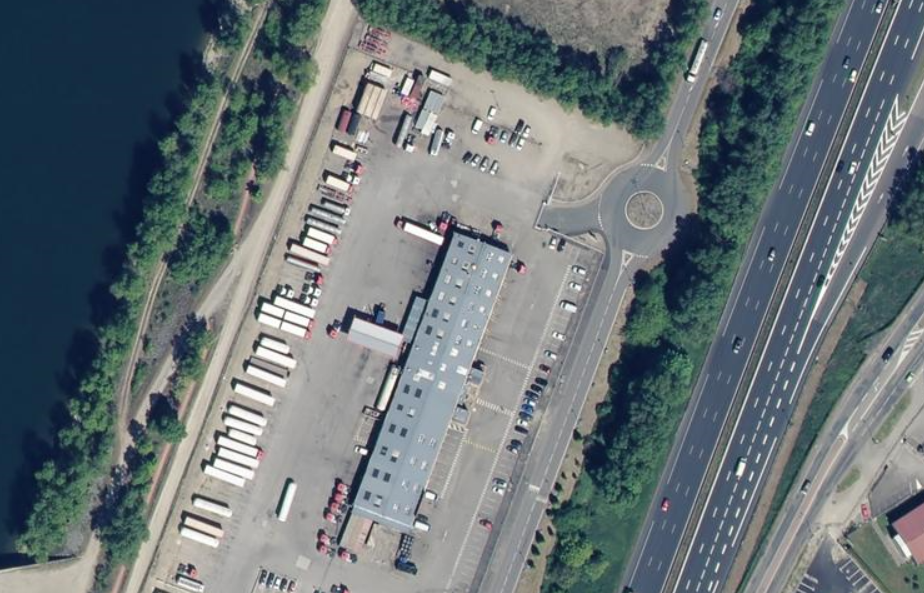 